usi 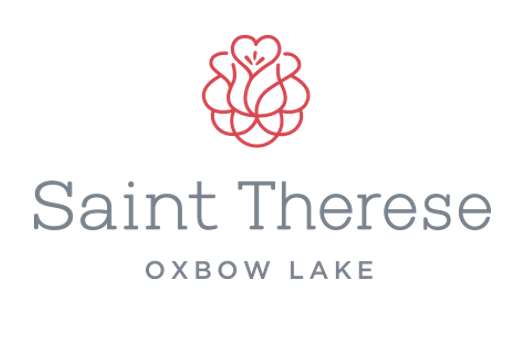 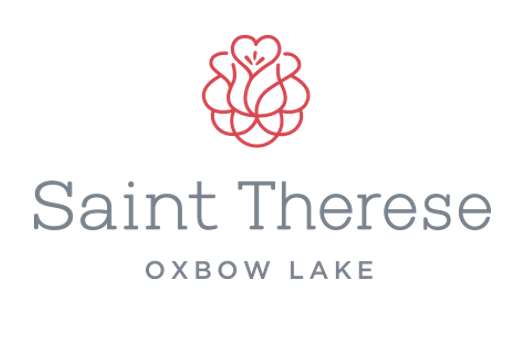 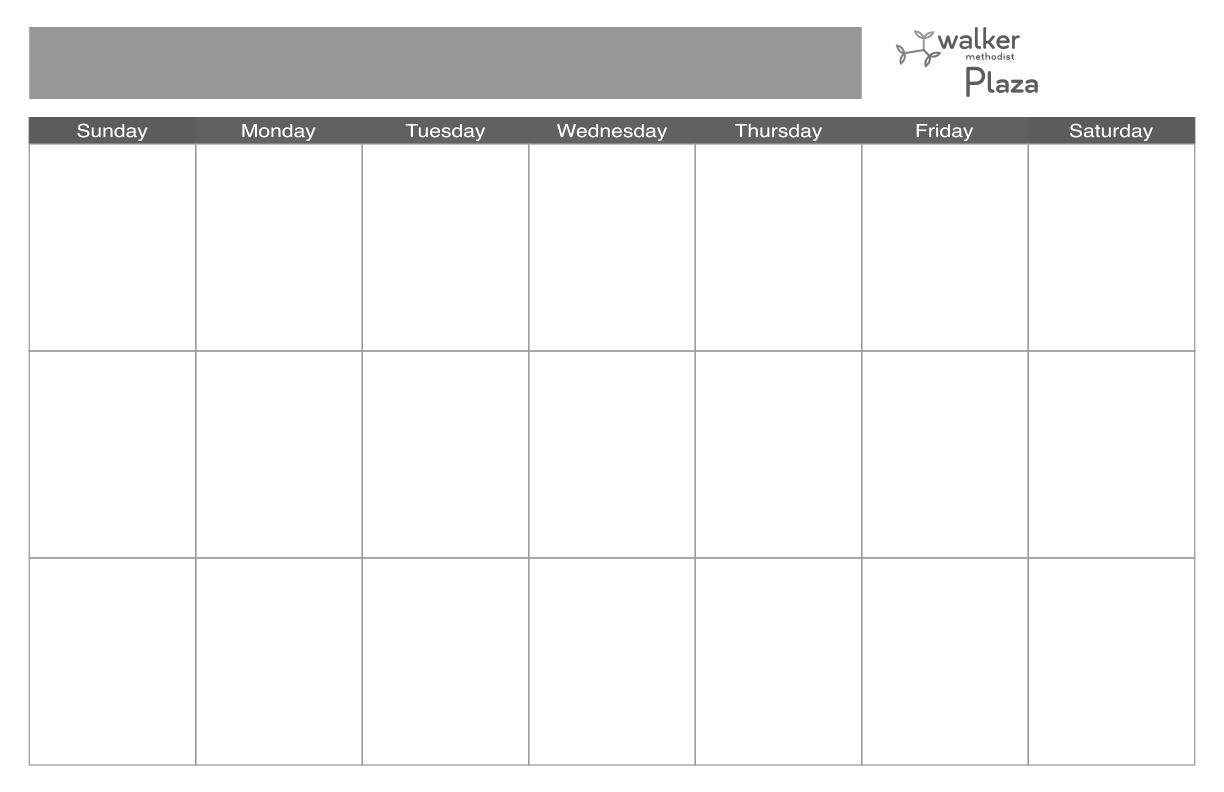 